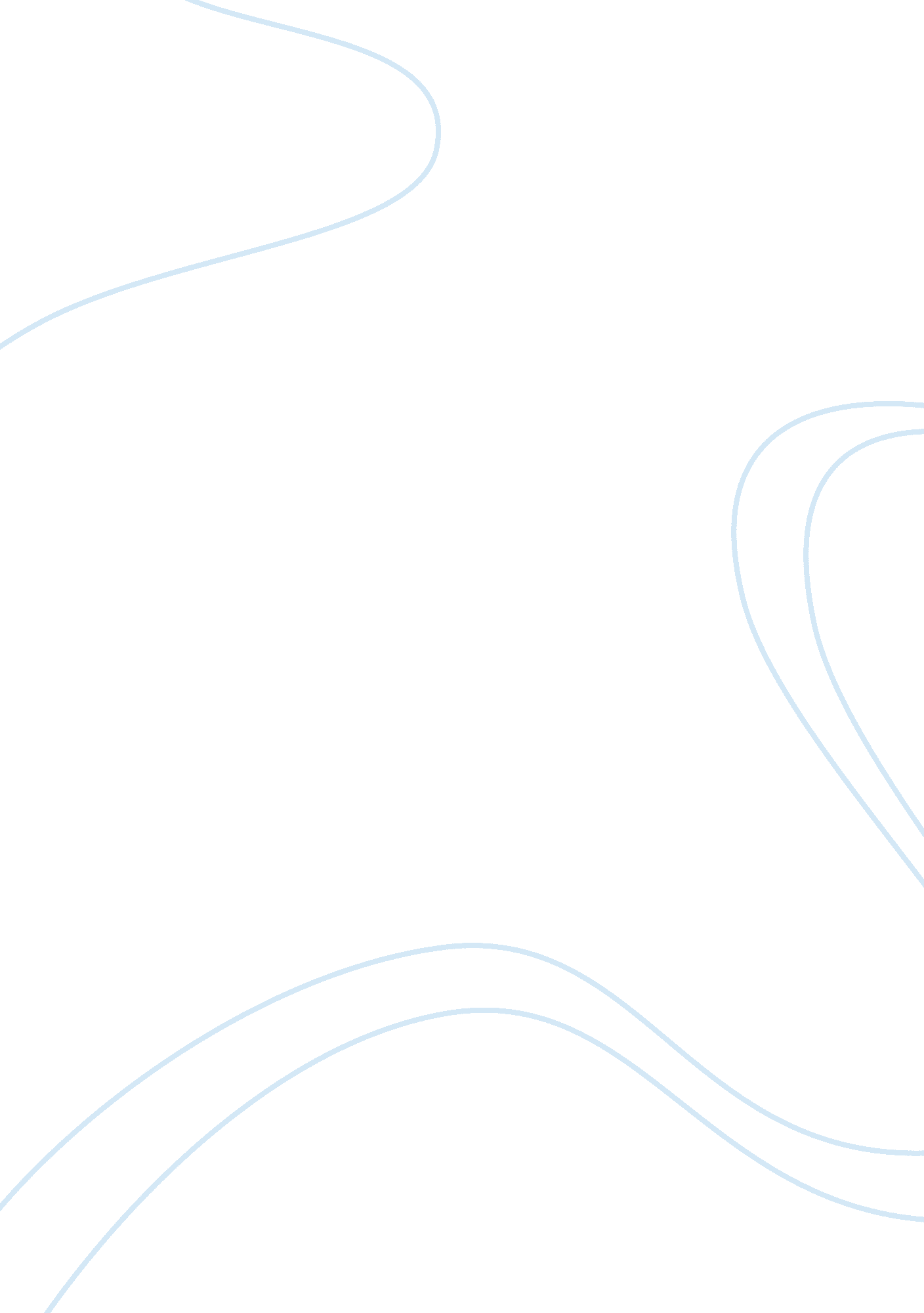 Method for women: put on makeupBusiness, Marketing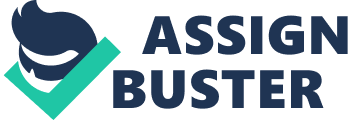 How to put on makeup Many women in the world use make-up for many different reasons. Here is a fast method for women and girls who have never put on makeup. If you are interested in a more casual look this would be the perfect method to use. The method consists of putting on eyeliner, mascara, eyebrow pencil, eyeshadow, bronzer, lip stick, lip gloss and body sparkles. First off, put liquid eyeliner directly on top of eyelashes right where the eyelid and eyelash meet. Then after you do that, put a 1/2-inch line of liquid eyeliner on outer sides of eyelids to make your eyes look fuller and wider. After that make sure the lines are equal. Next apply mascara to upper and lower eyelashes, but make sure you don't put too much cause your eyelashes might end up clumpy. Also make sure you applied enough eyeliner and mascara so your eyes look wide and bold. Then, apply a matching eyebrow pencil to eyebrow to make them look sharper and more elegant. After you complete that step, then take a dark brown eyeshadow and place it right above the eyeliner with an eyeshadow brush. Make sure you do not cover up the eyeliner with the eyeshadow. After that, take the eyeshadow brush and add a light pink eyeshadow directly beneath your eyebrow. Once you have done that take a small blending brush and blend both of the eyeshadow together. It should make a pinkish brownish color once completely blended. Make sure your eyebrows and eyeshadow look even and match the color scheme. Lastly, get a bronzer that matches your skin tone and lightly brush it over your cheekbones with a medium sized buffer brush so your cheeks look shinier than the rest of your face. Next apply a reddish pinkish lipstick to your lips. Making them bright and elegant. Then add a sparkly pink or red lip gloss to make the final touches on your makeup. Make sure that you do not have too much bronzer on. Finally, dab an even amount of body glitter all over your body. In conclusion, many women and girls use makeup for many different reasons. The method above is great for a casual look. This method is also great for women and girls who have never put on makeup. list of the things you will need to put on your make up consists of, eyeliner, mascara, eyebrow pencil, eyeshadow, bronzer, lip stick, lip gloss and body sparkles. 